 Iowa Department					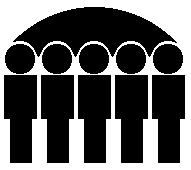 Of Human ServicesKevin W. Concannon, Director	  			 SUPPLEMENTAL SECURITY INCOME PROGRAMSeptember 2005Supplemental Security Income (SSI)-The expenditures reported in this section are paid to Iowa residents under the federally administered Supplemental Security Income program.  All expenditures reported in this section are 100% federal dollars.State of Iowa Supplemental Monies - (Federal Adm) -The expenditures reported in this section are administered by the federal Social Security Administration onBehalf of the State of Iowa and reimbursed by the State of Iowa.  These expenditures are made for personsreceiving assistance under the Mandatory, Family Life Home, Blind Allowance, or Dependent Personcategories of the State Supplementary Assistance program.  Expenditures are 100% state funded.State of Iowa Supplemental Monies - Iowa Adm/IHHRC-The expenditures reported in this section are administered by the State of Iowa, are 100% state funded,and are for payments to individuals receiving in-home health-related care services under the StateSupplementary Assistance program.Standard Reporting Unit	Prepared by:   Judy DarBureau of Research Analysis	Statistical Research AnalystDivision of Results Based Accountability	(515) 281-46951S470A038-A                                      IOWA DEPARTMENT OF HUMAN SERVICES                          PAGE                  1                                       SUPPLEMENTAL-SECURITY INCOME PROGRAM FOR SEPTEMBER 2005              DATE PRINTED 10-03-20050************************************************************************************************************************************0 COUNTY - ADAIR                                         STATE OF IOWA SUPPLEMENTATION MONIES                                               ------------------------------------------------------                           SSI                         FEDERAL                                                      IOWA                                                         ADM                                                     ADM/IHHRC                       NO.          AMT             NO.          AMT                                          NO.          AMT AGED                    1           29.20            0             .00                                         0             .000BLIND                   0             .00            0             .00                                         0             .000DISABLED                3          518.00            0             .00                                         0             .000 TOTALS                 4          547.20            0             .00                                         2          958.840************************************************************************************************************************************0 COUNTY - ADAMS                                         STATE OF IOWA SUPPLEMENTATION MONIES                                               ------------------------------------------------------                           SSI                         FEDERAL                                                      IOWA                                                         ADM                                                     ADM/IHHRC                       NO.          AMT             NO.          AMT                                          NO.          AMT AGED                    0             .00            0             .00                                         0             .000BLIND                   0             .00            0             .00                                         0             .000DISABLED                0             .00            0             .00                                         0             .000 TOTALS                 0             .00            0             .00                                         0             .000************************************************************************************************************************************0 COUNTY - ALLAMAKEE                                     STATE OF IOWA SUPPLEMENTATION MONIES                                               ------------------------------------------------------                           SSI                         FEDERAL                                                      IOWA                                                         ADM                                                     ADM/IHHRC                       NO.          AMT             NO.          AMT                                          NO.          AMT AGED                    2          274.00            0             .00                                         0             .000BLIND                   0             .00            0             .00                                         0             .000DISABLED                6        2,721.00            0             .00                                         0             .000 TOTALS                 8        2,995.00            0             .00                                         2          735.100************************************************************************************************************************************0 COUNTY - APPANOOSE                                     STATE OF IOWA SUPPLEMENTATION MONIES                                               ------------------------------------------------------                           SSI                         FEDERAL                                                      IOWA                                                         ADM                                                     ADM/IHHRC                       NO.          AMT             NO.          AMT                                          NO.          AMT AGED                   30        3,785.22            0             .00                                         0             .000BLIND                   6        2,380.23            6          249.00                                         0             .000DISABLED              418      169,439.36           25        6,474.88                                         0             .000 TOTALS               454      175,604.81           31        6,723.88                                        37       13,503.791S470A038-A                                      IOWA DEPARTMENT OF HUMAN SERVICES                          PAGE                  2                                       SUPPLEMENTAL-SECURITY INCOME PROGRAM FOR SEPTEMBER 2005              DATE PRINTED 10-03-20050************************************************************************************************************************************0 COUNTY - AUDUBON                                       STATE OF IOWA SUPPLEMENTATION MONIES                                               ------------------------------------------------------                           SSI                         FEDERAL                                                      IOWA                                                         ADM                                                     ADM/IHHRC                       NO.          AMT             NO.          AMT                                          NO.          AMT AGED                    0             .00            0             .00                                         0             .000BLIND                   0             .00            0             .00                                         0             .000DISABLED                3          711.32            0             .00                                         0             .000 TOTALS                 3          711.32            0             .00                                         1          378.550************************************************************************************************************************************0 COUNTY - BENTON                                        STATE OF IOWA SUPPLEMENTATION MONIES                                               ------------------------------------------------------                           SSI                         FEDERAL                                                      IOWA                                                         ADM                                                     ADM/IHHRC                       NO.          AMT             NO.          AMT                                          NO.          AMT AGED                   32        3,594.20            4        1,194.00                                         0             .000BLIND                  16        6,367.14           15          330.00                                         0             .000DISABLED              327      117,337.92           14        3,652.19                                         0             .000 TOTALS               375      127,299.26           33        5,176.19                                         7        2,902.300************************************************************************************************************************************0 COUNTY - BLACK HAWK                                    STATE OF IOWA SUPPLEMENTATION MONIES                                               ------------------------------------------------------                           SSI                         FEDERAL                                                      IOWA                                                         ADM                                                     ADM/IHHRC                       NO.          AMT             NO.          AMT                                          NO.          AMT AGED                  118       27,467.55            1          293.00                                         0             .000BLIND                  52       19,930.49           46        1,754.39                                         0             .000DISABLED            2,598    1,080,934.83           72       18,496.70                                         0             .000 TOTALS             2,768    1,128,332.87          119       20,544.09                                        52       22,265.840************************************************************************************************************************************0 COUNTY - BOONE                                         STATE OF IOWA SUPPLEMENTATION MONIES                                               ------------------------------------------------------                           SSI                         FEDERAL                                                      IOWA                                                         ADM                                                     ADM/IHHRC                       NO.          AMT             NO.          AMT                                          NO.          AMT AGED                   31        5,826.97            2           22.00                                         0             .000BLIND                   6        1,938.00            4           88.00                                         0             .000DISABLED              355       97,374.00           11        2,691.00                                         0             .000 TOTALS               392      105,138.97           17        2,801.00                                         5        1,579.651S470A038-A                                      IOWA DEPARTMENT OF HUMAN SERVICES                          PAGE                  3                                       SUPPLEMENTAL-SECURITY INCOME PROGRAM FOR SEPTEMBER 2005              DATE PRINTED 10-03-20050************************************************************************************************************************************0 COUNTY - BREMER                                        STATE OF IOWA SUPPLEMENTATION MONIES                                               ------------------------------------------------------                           SSI                         FEDERAL                                                      IOWA                                                         ADM                                                     ADM/IHHRC                       NO.          AMT             NO.          AMT                                          NO.          AMT AGED                   19        2,302.53            0             .00                                         0             .000BLIND                   3          888.00            3           66.00                                         0             .000DISABLED              159       54,896.34            7        1,901.80                                         0             .000 TOTALS               181       58,086.87           10        1,967.80                                         1          480.550************************************************************************************************************************************0 COUNTY - BUCHANAN                                      STATE OF IOWA SUPPLEMENTATION MONIES                                               ------------------------------------------------------                           SSI                         FEDERAL                                                      IOWA                                                         ADM                                                     ADM/IHHRC                       NO.          AMT             NO.          AMT                                          NO.          AMT AGED                   21        4,885.84            1           73.00                                         0             .000BLIND                   8        2,757.79            6          132.00                                         0             .000DISABLED              283      106,830.12            9        2,372.75                                         0             .000 TOTALS               312      114,473.75           16        2,577.75                                         1          195.550************************************************************************************************************************************0 COUNTY - BUENA VISTA                                   STATE OF IOWA SUPPLEMENTATION MONIES                                               ------------------------------------------------------                           SSI                         FEDERAL                                                      IOWA                                                         ADM                                                     ADM/IHHRC                       NO.          AMT             NO.          AMT                                          NO.          AMT AGED                   14        4,221.40            1          293.00                                         0             .000BLIND                   1           30.00            1           22.00                                         0             .000DISABLED              136       48,233.87            4          974.80                                         0             .000 TOTALS               151       52,485.27            6        1,289.80                                         2           61.100************************************************************************************************************************************0 COUNTY - BUTLER                                        STATE OF IOWA SUPPLEMENTATION MONIES                                               ------------------------------------------------------                           SSI                         FEDERAL                                                      IOWA                                                         ADM                                                     ADM/IHHRC                       NO.          AMT             NO.          AMT                                          NO.          AMT AGED                   18        4,351.35            1          293.00                                         0             .000BLIND                   3        1,188.00            2           44.00                                         0             .000DISABLED              242       86,447.62            8        1,604.00                                         0             .000 TOTALS               263       91,986.97           11        1,941.00                                         1          473.001S470A038-A                                      IOWA DEPARTMENT OF HUMAN SERVICES                          PAGE                  4                                       SUPPLEMENTAL-SECURITY INCOME PROGRAM FOR SEPTEMBER 2005              DATE PRINTED 10-03-20050************************************************************************************************************************************0 COUNTY - CALHOUN                                       STATE OF IOWA SUPPLEMENTATION MONIES                                               ------------------------------------------------------                           SSI                         FEDERAL                                                      IOWA                                                         ADM                                                     ADM/IHHRC                       NO.          AMT             NO.          AMT                                          NO.          AMT AGED                    0             .00            0             .00                                         0             .000BLIND                   0             .00            0             .00                                         0             .000DISABLED                7          759.00            0             .00                                         0             .000 TOTALS                 7          759.00            0             .00                                         0             .000************************************************************************************************************************************0 COUNTY - CARROLL                                       STATE OF IOWA SUPPLEMENTATION MONIES                                               ------------------------------------------------------                           SSI                         FEDERAL                                                      IOWA                                                         ADM                                                     ADM/IHHRC                       NO.          AMT             NO.          AMT                                          NO.          AMT AGED                   88       13,594.09            5          931.00                                         0             .000BLIND                   9        2,679.86            8          176.00                                         0             .000DISABLED              601      207,529.26           21        5,756.02                                         0             .000 TOTALS               698      223,803.21           34        6,863.02                                         0             .000************************************************************************************************************************************0 COUNTY - CASS                                          STATE OF IOWA SUPPLEMENTATION MONIES                                               ------------------------------------------------------                           SSI                         FEDERAL                                                      IOWA                                                         ADM                                                     ADM/IHHRC                       NO.          AMT             NO.          AMT                                          NO.          AMT AGED                   29        3,821.04            3          781.00                                         0             .000BLIND                   3          701.00            1           22.00                                         0             .000DISABLED              257       90,620.92           13        3,340.50                                         0             .000 TOTALS               289       95,142.96           17        4,143.50                                         1          480.550************************************************************************************************************************************0 COUNTY - CEDAR                                         STATE OF IOWA SUPPLEMENTATION MONIES                                               ------------------------------------------------------                           SSI                         FEDERAL                                                      IOWA                                                         ADM                                                     ADM/IHHRC                       NO.          AMT             NO.          AMT                                          NO.          AMT AGED                    0             .00            0             .00                                         0             .000BLIND                   0             .00            0             .00                                         0             .000DISABLED                4          699.74            0             .00                                         0             .000 TOTALS                 4          699.74            0             .00                                         4        1,369.151S470A038-A                                      IOWA DEPARTMENT OF HUMAN SERVICES                          PAGE                  5                                       SUPPLEMENTAL-SECURITY INCOME PROGRAM FOR SEPTEMBER 2005              DATE PRINTED 10-03-20050************************************************************************************************************************************0 COUNTY - CERRO GORDO                                   STATE OF IOWA SUPPLEMENTATION MONIES                                               ------------------------------------------------------                           SSI                         FEDERAL                                                      IOWA                                                         ADM                                                     ADM/IHHRC                       NO.          AMT             NO.          AMT                                          NO.          AMT AGED                   52        9,007.82            3          298.00                                         0             .000BLIND                  20        7,424.47           19          385.00                                         0             .000DISABLED              661      227,255.56           25        5,024.39                                         0             .000 TOTALS               733      243,687.85           47        5,707.39                                        34       12,643.170************************************************************************************************************************************0 COUNTY - CHEROKEE                                      STATE OF IOWA SUPPLEMENTATION MONIES                                               ------------------------------------------------------                           SSI                         FEDERAL                                                      IOWA                                                         ADM                                                     ADM/IHHRC                       NO.          AMT             NO.          AMT                                          NO.          AMT AGED                   12        1,155.00            0             .00                                         0             .000BLIND                   2          443.00            2           44.00                                         0             .000DISABLED              164       55,111.64            6        1,358.00                                         0             .000 TOTALS               178       56,709.64            8        1,402.00                                         4        1,345.110************************************************************************************************************************************0 COUNTY - CHICKASAW                                     STATE OF IOWA SUPPLEMENTATION MONIES                                               ------------------------------------------------------                           SSI                         FEDERAL                                                      IOWA                                                         ADM                                                     ADM/IHHRC                       NO.          AMT             NO.          AMT                                          NO.          AMT AGED                    1           30.00            0             .00                                         0             .000BLIND                   1           30.00            0             .00                                         0             .000DISABLED                5        1,231.38            0             .00                                         0             .000 TOTALS                 7        1,291.38            0             .00                                         7        2,632.300************************************************************************************************************************************0 COUNTY - CLARKE                                        STATE OF IOWA SUPPLEMENTATION MONIES                                               ------------------------------------------------------                           SSI                         FEDERAL                                                      IOWA                                                         ADM                                                     ADM/IHHRC                       NO.          AMT             NO.          AMT                                          NO.          AMT AGED                   57       11,460.73            0             .00                                         0             .000BLIND                   6        1,630.31            6          132.00                                         0             .000DISABLED              294      114,408.56           16        4,370.00                                         0             .000 TOTALS               357      127,499.60           22        4,502.00                                         4        1,709.651S470A038-A                                      IOWA DEPARTMENT OF HUMAN SERVICES                          PAGE                  6                                       SUPPLEMENTAL-SECURITY INCOME PROGRAM FOR SEPTEMBER 2005              DATE PRINTED 10-03-20050************************************************************************************************************************************0 COUNTY - CLAY                                          STATE OF IOWA SUPPLEMENTATION MONIES                                               ------------------------------------------------------                           SSI                         FEDERAL                                                      IOWA                                                         ADM                                                     ADM/IHHRC                       NO.          AMT             NO.          AMT                                          NO.          AMT AGED                   14        2,382.81            0             .00                                         0             .000BLIND                   3        1,737.00            3           66.00                                         0             .000DISABLED              216       79,937.71            4        1,017.70                                         0             .000 TOTALS               233       84,057.52            7        1,083.70                                         0             .000************************************************************************************************************************************0 COUNTY - CLAYTON                                       STATE OF IOWA SUPPLEMENTATION MONIES                                               ------------------------------------------------------                           SSI                         FEDERAL                                                      IOWA                                                         ADM                                                     ADM/IHHRC                       NO.          AMT             NO.          AMT                                          NO.          AMT AGED                    1           32.00            0             .00                                         0             .000BLIND                   0             .00            0             .00                                         0             .000DISABLED                3          639.00            0             .00                                         0             .000 TOTALS                 4          671.00            0             .00                                         5        2,310.750************************************************************************************************************************************0 COUNTY - CLINTON                                       STATE OF IOWA SUPPLEMENTATION MONIES                                               ------------------------------------------------------                           SSI                         FEDERAL                                                      IOWA                                                         ADM                                                     ADM/IHHRC                       NO.          AMT             NO.          AMT                                          NO.          AMT AGED                   53        7,948.26            2          315.00                                         0             .000BLIND                  20        6,819.67           18          385.00                                         0             .000DISABLED              895      370,494.37           28        7,473.00                                         0             .000 TOTALS               968      385,262.30           48        8,173.00                                        28       11,062.650************************************************************************************************************************************0 COUNTY - CRAWFORD                                      STATE OF IOWA SUPPLEMENTATION MONIES                                               ------------------------------------------------------                           SSI                         FEDERAL                                                      IOWA                                                         ADM                                                     ADM/IHHRC                       NO.          AMT             NO.          AMT                                          NO.          AMT AGED                   52        8,449.32            0             .00                                         0             .000BLIND                   3        1,198.52            4           77.00                                         0             .000DISABLED              290       98,941.40            7        1,517.00                                         0             .000 TOTALS               345      108,589.24           11        1,594.00                                         1          249.551S470A038-A                                      IOWA DEPARTMENT OF HUMAN SERVICES                          PAGE                  7                                       SUPPLEMENTAL-SECURITY INCOME PROGRAM FOR SEPTEMBER 2005              DATE PRINTED 10-03-20050************************************************************************************************************************************0 COUNTY - DALLAS                                        STATE OF IOWA SUPPLEMENTATION MONIES                                               ------------------------------------------------------                           SSI                         FEDERAL                                                      IOWA                                                         ADM                                                     ADM/IHHRC                       NO.          AMT             NO.          AMT                                          NO.          AMT AGED                   31        7,940.58            1          293.00                                         0             .000BLIND                   6        2,772.40            5          110.00                                         0             .000DISABLED              234       90,808.78            9        2,097.00                                         0             .000 TOTALS               271      101,521.76           15        2,500.00                                         4        1,879.200************************************************************************************************************************************0 COUNTY - DAVIS                                         STATE OF IOWA SUPPLEMENTATION MONIES                                               ------------------------------------------------------                           SSI                         FEDERAL                                                      IOWA                                                         ADM                                                     ADM/IHHRC                       NO.          AMT             NO.          AMT                                          NO.          AMT AGED                    1           30.00            0             .00                                         0             .000BLIND                   0             .00            0             .00                                         0             .000DISABLED                0             .00            0             .00                                         0             .000 TOTALS                 1           30.00            0             .00                                         6        2,362.750************************************************************************************************************************************0 COUNTY - DECATUR                                       STATE OF IOWA SUPPLEMENTATION MONIES                                               ------------------------------------------------------                           SSI                         FEDERAL                                                      IOWA                                                         ADM                                                     ADM/IHHRC                       NO.          AMT             NO.          AMT                                          NO.          AMT AGED                   77       12,869.33            2          315.00                                         0             .000BLIND                   9        2,931.00            7        1,033.00                                         0             .000DISABLED              356      129,880.26           26        6,225.54                                         0             .000 TOTALS               442      145,680.59           35        7,573.54                                         6        2,462.200************************************************************************************************************************************0 COUNTY - DELAWARE                                      STATE OF IOWA SUPPLEMENTATION MONIES                                               ------------------------------------------------------                           SSI                         FEDERAL                                                      IOWA                                                         ADM                                                     ADM/IHHRC                       NO.          AMT             NO.          AMT                                          NO.          AMT AGED                   24        3,699.79            1          239.00                                         0             .000BLIND                   4          668.60            4           66.00                                         0             .000DISABLED              191       67,168.15            9        2,365.80                                         0             .000 TOTALS               219       71,536.54           14        2,670.80                                         3        1,235.651S470A038-A                                      IOWA DEPARTMENT OF HUMAN SERVICES                          PAGE                  8                                       SUPPLEMENTAL-SECURITY INCOME PROGRAM FOR SEPTEMBER 2005              DATE PRINTED 10-03-20050************************************************************************************************************************************0 COUNTY - DES MOINES                                    STATE OF IOWA SUPPLEMENTATION MONIES                                               ------------------------------------------------------                           SSI                         FEDERAL                                                      IOWA                                                         ADM                                                     ADM/IHHRC                       NO.          AMT             NO.          AMT                                          NO.          AMT AGED                   54        8,475.84            1          155.00                                         0             .000BLIND                  17        6,667.52           14          601.00                                         0             .000DISABLED              897      354,073.25           33        8,761.35                                         0             .000 TOTALS               968      369,216.61           48        9,517.35                                         7        2,243.380************************************************************************************************************************************0 COUNTY - DICKINSON                                     STATE OF IOWA SUPPLEMENTATION MONIES                                               ------------------------------------------------------                           SSI                         FEDERAL                                                      IOWA                                                         ADM                                                     ADM/IHHRC                       NO.          AMT             NO.          AMT                                          NO.          AMT AGED                   20        2,437.63            0             .00                                         0             .000BLIND                   2        1,054.44            1           22.00                                         0             .000DISABLED              144       51,656.53            0             .00                                         0             .000 TOTALS               166       55,148.60            1           22.00                                        17        7,380.100************************************************************************************************************************************0 COUNTY - DUBUQUE                                       STATE OF IOWA SUPPLEMENTATION MONIES                                               ------------------------------------------------------                           SSI                         FEDERAL                                                      IOWA                                                         ADM                                                     ADM/IHHRC                       NO.          AMT             NO.          AMT                                          NO.          AMT AGED                  145       20,918.60            2          586.00                                         0             .000BLIND                  27        9,146.83           18          645.00                                         0             .000DISABLED            1,166      444,198.50           30        7,791.00                                         0             .000 TOTALS             1,338      474,263.93           50        9,022.00                                        40       14,750.080************************************************************************************************************************************0 COUNTY - EMMET                                         STATE OF IOWA SUPPLEMENTATION MONIES                                               ------------------------------------------------------                           SSI                         FEDERAL                                                      IOWA                                                         ADM                                                     ADM/IHHRC                       NO.          AMT             NO.          AMT                                          NO.          AMT AGED                   35        5,773.77            0             .00                                         0             .000BLIND                   4          820.94            2           44.00                                         0             .000DISABLED              162       53,059.30            5          832.20                                         0             .000 TOTALS               201       59,654.01            7          876.20                                         3        1,306.551S470A038-A                                      IOWA DEPARTMENT OF HUMAN SERVICES                          PAGE                  9                                       SUPPLEMENTAL-SECURITY INCOME PROGRAM FOR SEPTEMBER 2005              DATE PRINTED 10-03-20050************************************************************************************************************************************0 COUNTY - FAYETTE                                       STATE OF IOWA SUPPLEMENTATION MONIES                                               ------------------------------------------------------                           SSI                         FEDERAL                                                      IOWA                                                         ADM                                                     ADM/IHHRC                       NO.          AMT             NO.          AMT                                          NO.          AMT AGED                   85       13,842.39            2          586.00                                         0             .000BLIND                   5        1,530.70            4           88.00                                         0             .000DISABLED              494      177,370.95           20        5,071.00                                         0             .000 TOTALS               584      192,744.04           26        5,745.00                                        10        3,807.250************************************************************************************************************************************0 COUNTY - FLOYD                                         STATE OF IOWA SUPPLEMENTATION MONIES                                               ------------------------------------------------------                           SSI                         FEDERAL                                                      IOWA                                                         ADM                                                     ADM/IHHRC                       NO.          AMT             NO.          AMT                                          NO.          AMT AGED                   26        2,996.38            2          586.00                                         0             .000BLIND                   7        1,091.42            5          110.00                                         0             .000DISABLED              383      130,901.64           11        3,223.00                                         0             .000 TOTALS               416      134,989.44           18        3,919.00                                        19        7,797.350************************************************************************************************************************************0 COUNTY - FRANKLIN                                      STATE OF IOWA SUPPLEMENTATION MONIES                                               ------------------------------------------------------                           SSI                         FEDERAL                                                      IOWA                                                         ADM                                                     ADM/IHHRC                       NO.          AMT             NO.          AMT                                          NO.          AMT AGED                    0             .00            0             .00                                         0             .000BLIND                   0             .00            0             .00                                         0             .000DISABLED                1           30.00            0             .00                                         0             .000 TOTALS                 1           30.00            0             .00                                         0             .000************************************************************************************************************************************0 COUNTY - FREMONT                                       STATE OF IOWA SUPPLEMENTATION MONIES                                               ------------------------------------------------------                           SSI                         FEDERAL                                                      IOWA                                                         ADM                                                     ADM/IHHRC                       NO.          AMT             NO.          AMT                                          NO.          AMT AGED                    0             .00            0             .00                                         0             .000BLIND                   0             .00            0             .00                                         0             .000DISABLED                0             .00            0             .00                                         0             .000 TOTALS                 0             .00            0             .00                                         2          613.621S470A038-A                                      IOWA DEPARTMENT OF HUMAN SERVICES                          PAGE                 10                                       SUPPLEMENTAL-SECURITY INCOME PROGRAM FOR SEPTEMBER 2005              DATE PRINTED 10-03-20050************************************************************************************************************************************0 COUNTY - GREENE                                        STATE OF IOWA SUPPLEMENTATION MONIES                                               ------------------------------------------------------                           SSI                         FEDERAL                                                      IOWA                                                         ADM                                                     ADM/IHHRC                       NO.          AMT             NO.          AMT                                          NO.          AMT AGED                    0             .00            0             .00                                         0             .000BLIND                   0             .00            0             .00                                         0             .000DISABLED                2          551.10            0             .00                                         0             .000 TOTALS                 2          551.10            0             .00                                         0             .000************************************************************************************************************************************0 COUNTY - GRUNDY                                        STATE OF IOWA SUPPLEMENTATION MONIES                                               ------------------------------------------------------                           SSI                         FEDERAL                                                      IOWA                                                         ADM                                                     ADM/IHHRC                       NO.          AMT             NO.          AMT                                          NO.          AMT AGED                   10        1,958.18            0             .00                                         0             .000BLIND                   1          150.00            1           22.00                                         0             .000DISABLED               54       20,694.75            3          663.00                                         0             .000 TOTALS                65       22,802.93            4          685.00                                         0             .000************************************************************************************************************************************0 COUNTY - GUTHRIE                                       STATE OF IOWA SUPPLEMENTATION MONIES                                               ------------------------------------------------------                           SSI                         FEDERAL                                                      IOWA                                                         ADM                                                     ADM/IHHRC                       NO.          AMT             NO.          AMT                                          NO.          AMT AGED                    1           30.00            0             .00                                         0             .000BLIND                   0             .00            0             .00                                         0             .000DISABLED                4          884.80            0             .00                                         0             .000 TOTALS                 5          914.80            0             .00                                         3        1,404.770************************************************************************************************************************************0 COUNTY - HAMILTON                                      STATE OF IOWA SUPPLEMENTATION MONIES                                               ------------------------------------------------------                           SSI                         FEDERAL                                                      IOWA                                                         ADM                                                     ADM/IHHRC                       NO.          AMT             NO.          AMT                                          NO.          AMT AGED                    7        1,990.10            0             .00                                         0             .000BLIND                   1           19.00            1           22.00                                         0             .000DISABLED              141       50,579.69            7        1,829.00                                         0             .000 TOTALS               149       52,588.79            8        1,851.00                                         0             .001S470A038-A                                      IOWA DEPARTMENT OF HUMAN SERVICES                          PAGE                 11                                       SUPPLEMENTAL-SECURITY INCOME PROGRAM FOR SEPTEMBER 2005              DATE PRINTED 10-03-20050************************************************************************************************************************************0 COUNTY - HANCOCK                                       STATE OF IOWA SUPPLEMENTATION MONIES                                               ------------------------------------------------------                           SSI                         FEDERAL                                                      IOWA                                                         ADM                                                     ADM/IHHRC                       NO.          AMT             NO.          AMT                                          NO.          AMT AGED                    0             .00            0             .00                                         0             .000BLIND                   0             .00            0             .00                                         0             .000DISABLED                3          552.76            0             .00                                         0             .000 TOTALS                 3          552.76            0             .00                                         1          460.550************************************************************************************************************************************0 COUNTY - HARDIN                                        STATE OF IOWA SUPPLEMENTATION MONIES                                               ------------------------------------------------------                           SSI                         FEDERAL                                                      IOWA                                                         ADM                                                     ADM/IHHRC                       NO.          AMT             NO.          AMT                                          NO.          AMT AGED                   19        3,385.22            0             .00                                         0             .000BLIND                   5        1,905.60            4           88.00                                         0             .000DISABLED              169       65,134.65            6        1,534.00                                         0             .000 TOTALS               193       70,425.47           10        1,622.00                                         3          960.000************************************************************************************************************************************0 COUNTY - HARRISON                                      STATE OF IOWA SUPPLEMENTATION MONIES                                               ------------------------------------------------------                           SSI                         FEDERAL                                                      IOWA                                                         ADM                                                     ADM/IHHRC                       NO.          AMT             NO.          AMT                                          NO.          AMT AGED                   55        7,717.00            1          189.00                                         0             .000BLIND                   8        1,605.80            7          154.00                                         0             .000DISABLED              321      114,793.14            9        2,333.80                                         0             .000 TOTALS               384      124,115.94           17        2,676.80                                        12        4,545.120************************************************************************************************************************************0 COUNTY - HENRY                                         STATE OF IOWA SUPPLEMENTATION MONIES                                               ------------------------------------------------------                           SSI                         FEDERAL                                                      IOWA                                                         ADM                                                     ADM/IHHRC                       NO.          AMT             NO.          AMT                                          NO.          AMT AGED                   23        5,384.19            3          732.50                                         0             .000BLIND                   4          828.30            3           55.00                                         0             .000DISABLED              244       89,429.76            9        2,152.50                                         0             .000 TOTALS               271       95,642.25           15        2,940.00                                        11        4,121.361S470A038-A                                      IOWA DEPARTMENT OF HUMAN SERVICES                          PAGE                 12                                       SUPPLEMENTAL-SECURITY INCOME PROGRAM FOR SEPTEMBER 2005              DATE PRINTED 10-03-20050************************************************************************************************************************************0 COUNTY - HOWARD                                        STATE OF IOWA SUPPLEMENTATION MONIES                                               ------------------------------------------------------                           SSI                         FEDERAL                                                      IOWA                                                         ADM                                                     ADM/IHHRC                       NO.          AMT             NO.          AMT                                          NO.          AMT AGED                    0             .00            0             .00                                         0             .000BLIND                   0             .00            0             .00                                         0             .000DISABLED                4        1,752.00            0             .00                                         0             .000 TOTALS                 4        1,752.00            0             .00                                         5        1,939.760************************************************************************************************************************************0 COUNTY - HUMBOLDT                                      STATE OF IOWA SUPPLEMENTATION MONIES                                               ------------------------------------------------------                           SSI                         FEDERAL                                                      IOWA                                                         ADM                                                     ADM/IHHRC                       NO.          AMT             NO.          AMT                                          NO.          AMT AGED                    0             .00            0             .00                                         0             .000BLIND                   0             .00            0             .00                                         0             .000DISABLED                2          528.60            0             .00                                         0             .000 TOTALS                 2          528.60            0             .00                                         0             .000************************************************************************************************************************************0 COUNTY - IDA                                           STATE OF IOWA SUPPLEMENTATION MONIES                                               ------------------------------------------------------                           SSI                         FEDERAL                                                      IOWA                                                         ADM                                                     ADM/IHHRC                       NO.          AMT             NO.          AMT                                          NO.          AMT AGED                    0             .00            0             .00                                         0             .000BLIND                   0             .00            0             .00                                         0             .000DISABLED                0             .00            0             .00                                         0             .000 TOTALS                 0             .00            0             .00                                         1          123.750************************************************************************************************************************************0 COUNTY - IOWA                                          STATE OF IOWA SUPPLEMENTATION MONIES                                               ------------------------------------------------------                           SSI                         FEDERAL                                                      IOWA                                                         ADM                                                     ADM/IHHRC                       NO.          AMT             NO.          AMT                                          NO.          AMT AGED                    0             .00            0             .00                                         0             .000BLIND                   0             .00            0             .00                                         0             .000DISABLED                5        2,307.60            0             .00                                         0             .000 TOTALS                 5        2,307.60            0             .00                                         0             .001S470A038-A                                      IOWA DEPARTMENT OF HUMAN SERVICES                          PAGE                 13                                       SUPPLEMENTAL-SECURITY INCOME PROGRAM FOR SEPTEMBER 2005              DATE PRINTED 10-03-20050************************************************************************************************************************************0 COUNTY - JACKSON                                       STATE OF IOWA SUPPLEMENTATION MONIES                                               ------------------------------------------------------                           SSI                         FEDERAL                                                      IOWA                                                         ADM                                                     ADM/IHHRC                       NO.          AMT             NO.          AMT                                          NO.          AMT AGED                   53        8,698.25            2          315.00                                         0             .000BLIND                   6        2,590.90            5          110.00                                         0             .000DISABLED              278      111,555.07           14        3,198.96                                         0             .000 TOTALS               337      122,844.22           21        3,623.96                                        17        7,267.600************************************************************************************************************************************0 COUNTY - JASPER                                        STATE OF IOWA SUPPLEMENTATION MONIES                                               ------------------------------------------------------                           SSI                         FEDERAL                                                      IOWA                                                         ADM                                                     ADM/IHHRC                       NO.          AMT             NO.          AMT                                          NO.          AMT AGED                   36        4,657.33            0             .00                                         0             .000BLIND                   6        1,736.00            6          121.00                                         0             .000DISABLED              331      122,316.94            5        1,183.00                                         0             .000 TOTALS               373      128,710.27           11        1,304.00                                         3        1,390.650************************************************************************************************************************************0 COUNTY - JEFFERSON                                     STATE OF IOWA SUPPLEMENTATION MONIES                                               ------------------------------------------------------                           SSI                         FEDERAL                                                      IOWA                                                         ADM                                                     ADM/IHHRC                       NO.          AMT             NO.          AMT                                          NO.          AMT AGED                   37        6,223.93            2          557.17                                         0             .000BLIND                   6        1,995.97            4           77.00                                         0             .000DISABLED              372      136,385.50           17        3,707.80                                         0             .000 TOTALS               415      144,605.40           23        4,341.97                                        18        6,083.810************************************************************************************************************************************0 COUNTY - JOHNSON                                       STATE OF IOWA SUPPLEMENTATION MONIES                                               ------------------------------------------------------                           SSI                         FEDERAL                                                      IOWA                                                         ADM                                                     ADM/IHHRC                       NO.          AMT             NO.          AMT                                          NO.          AMT AGED                   66       20,830.39            2          586.00                                         0             .000BLIND                  21        8,048.87           20          440.00                                         0             .000DISABLED              972      379,660.92           13        2,927.80                                         0             .000 TOTALS             1,059      408,540.18           35        3,953.80                                        32       13,167.351S470A038-A                                      IOWA DEPARTMENT OF HUMAN SERVICES                          PAGE                 14                                       SUPPLEMENTAL-SECURITY INCOME PROGRAM FOR SEPTEMBER 2005              DATE PRINTED 10-03-20050************************************************************************************************************************************0 COUNTY - JONES                                         STATE OF IOWA SUPPLEMENTATION MONIES                                               ------------------------------------------------------                           SSI                         FEDERAL                                                      IOWA                                                         ADM                                                     ADM/IHHRC                       NO.          AMT             NO.          AMT                                          NO.          AMT AGED                   31        4,497.80            0             .00                                         0             .000BLIND                   5          968.00            5          403.00                                         0             .000DISABLED              177       70,479.47            1          293.00                                         0             .000 TOTALS               213       75,945.27            6          696.00                                         7        2,777.100************************************************************************************************************************************0 COUNTY - KEOKUK                                        STATE OF IOWA SUPPLEMENTATION MONIES                                               ------------------------------------------------------                           SSI                         FEDERAL                                                      IOWA                                                         ADM                                                     ADM/IHHRC                       NO.          AMT             NO.          AMT                                          NO.          AMT AGED                   35        4,924.19            0             .00                                         0             .000BLIND                   6        1,052.00            5           99.00                                         0             .000DISABLED              282      111,693.12            4          719.00                                         0             .000 TOTALS               323      117,669.31            9          818.00                                         3        1,293.100************************************************************************************************************************************0 COUNTY - KOSSUTH                                       STATE OF IOWA SUPPLEMENTATION MONIES                                               ------------------------------------------------------                           SSI                         FEDERAL                                                      IOWA                                                         ADM                                                     ADM/IHHRC                       NO.          AMT             NO.          AMT                                          NO.          AMT AGED                   31        5,417.65            0             .00                                         0             .000BLIND                   1          221.00            1           22.00                                         0             .000DISABLED              186       65,080.00            1          293.00                                         0             .000 TOTALS               218       70,718.65            2          315.00                                         9        2,561.500************************************************************************************************************************************0 COUNTY - LEE                                           STATE OF IOWA SUPPLEMENTATION MONIES                                               ------------------------------------------------------                           SSI                         FEDERAL                                                      IOWA                                                         ADM                                                     ADM/IHHRC                       NO.          AMT             NO.          AMT                                          NO.          AMT AGED                   45        8,420.66            2          341.00                                         0             .000BLIND                  11        4,464.00           10          781.00                                         0             .000DISABLED              707      293,516.85           32        8,164.52                                         0             .000 TOTALS               763      306,401.51           44        9,286.52                                        30       11,065.191S470A038-A                                      IOWA DEPARTMENT OF HUMAN SERVICES                          PAGE                 15                                       SUPPLEMENTAL-SECURITY INCOME PROGRAM FOR SEPTEMBER 2005              DATE PRINTED 10-03-20050************************************************************************************************************************************0 COUNTY - LINN                                          STATE OF IOWA SUPPLEMENTATION MONIES                                               ------------------------------------------------------                           SSI                         FEDERAL                                                      IOWA                                                         ADM                                                     ADM/IHHRC                       NO.          AMT             NO.          AMT                                          NO.          AMT AGED                  141       34,279.26            7        1,509.00                                         0             .000BLIND                  41       15,733.17           37        1,217.45                                         0             .000DISABLED            2,309      914,333.85           60       15,601.93                                         0             .000 TOTALS             2,491      964,346.28          104       18,328.38                                       130       51,770.380************************************************************************************************************************************0 COUNTY - LOUISA                                        STATE OF IOWA SUPPLEMENTATION MONIES                                               ------------------------------------------------------                           SSI                         FEDERAL                                                      IOWA                                                         ADM                                                     ADM/IHHRC                       NO.          AMT             NO.          AMT                                          NO.          AMT AGED                    0             .00            0             .00                                         0             .000BLIND                   0             .00            0             .00                                         0             .000DISABLED                3        1,277.80            0             .00                                         0             .000 TOTALS                 3        1,277.80            0             .00                                         7        3,058.970************************************************************************************************************************************0 COUNTY - LUCAS                                         STATE OF IOWA SUPPLEMENTATION MONIES                                               ------------------------------------------------------                           SSI                         FEDERAL                                                      IOWA                                                         ADM                                                     ADM/IHHRC                       NO.          AMT             NO.          AMT                                          NO.          AMT AGED                    1          305.00            0             .00                                         0             .000BLIND                   0             .00            0             .00                                         0             .000DISABLED                1          319.10            0             .00                                         0             .000 TOTALS                 2          624.10            0             .00                                         9        2,998.040************************************************************************************************************************************0 COUNTY - LYON                                          STATE OF IOWA SUPPLEMENTATION MONIES                                               ------------------------------------------------------                           SSI                         FEDERAL                                                      IOWA                                                         ADM                                                     ADM/IHHRC                       NO.          AMT             NO.          AMT                                          NO.          AMT AGED                    0             .00            0             .00                                         0             .000BLIND                   0             .00            0             .00                                         0             .000DISABLED                0             .00            0             .00                                         0             .000 TOTALS                 0             .00            0             .00                                         2        1,471.551S470A038-A                                      IOWA DEPARTMENT OF HUMAN SERVICES                          PAGE                 16                                       SUPPLEMENTAL-SECURITY INCOME PROGRAM FOR SEPTEMBER 2005              DATE PRINTED 10-03-20050************************************************************************************************************************************0 COUNTY - MADISON                                       STATE OF IOWA SUPPLEMENTATION MONIES                                               ------------------------------------------------------                           SSI                         FEDERAL                                                      IOWA                                                         ADM                                                     ADM/IHHRC                       NO.          AMT             NO.          AMT                                          NO.          AMT AGED                   14        2,018.79            0             .00                                         0             .000BLIND                   6        2,653.77            4           88.00                                         0             .000DISABLED               96       34,518.42            1          275.00                                         0             .000 TOTALS               116       39,190.98            5          363.00                                         0             .000************************************************************************************************************************************0 COUNTY - MAHASKA                                       STATE OF IOWA SUPPLEMENTATION MONIES                                               ------------------------------------------------------                           SSI                         FEDERAL                                                      IOWA                                                         ADM                                                     ADM/IHHRC                       NO.          AMT             NO.          AMT                                          NO.          AMT AGED                   19        4,730.90            1          146.50                                         0             .000BLIND                   2          610.99            2           33.00                                         0             .000DISABLED              270      111,341.02           21        5,015.50                                         0             .000 TOTALS               291      116,682.91           24        5,195.00                                        11        4,654.050************************************************************************************************************************************0 COUNTY - MARION                                        STATE OF IOWA SUPPLEMENTATION MONIES                                               ------------------------------------------------------                           SSI                         FEDERAL                                                      IOWA                                                         ADM                                                     ADM/IHHRC                       NO.          AMT             NO.          AMT                                          NO.          AMT AGED                   37        6,116.28            0             .00                                         0             .000BLIND                   8        3,339.42            8          469.00                                         0             .000DISABLED              329      124,854.06            6        1,628.00                                         0             .000 TOTALS               374      134,309.76           14        2,097.00                                        30       10,213.220************************************************************************************************************************************0 COUNTY - MARSHALL                                      STATE OF IOWA SUPPLEMENTATION MONIES                                               ------------------------------------------------------                           SSI                         FEDERAL                                                      IOWA                                                         ADM                                                     ADM/IHHRC                       NO.          AMT             NO.          AMT                                          NO.          AMT AGED                   38        6,586.10            2          586.00                                         0             .000BLIND                   9        3,680.24            9          491.00                                         0             .000DISABLED              501      200,506.93           15        4,395.00                                         0             .000 TOTALS               548      210,773.27           26        5,472.00                                        63       22,289.841S470A038-A                                      IOWA DEPARTMENT OF HUMAN SERVICES                          PAGE                 17                                       SUPPLEMENTAL-SECURITY INCOME PROGRAM FOR SEPTEMBER 2005              DATE PRINTED 10-03-20050************************************************************************************************************************************0 COUNTY - MILLS                                         STATE OF IOWA SUPPLEMENTATION MONIES                                               ------------------------------------------------------                           SSI                         FEDERAL                                                      IOWA                                                         ADM                                                     ADM/IHHRC                       NO.          AMT             NO.          AMT                                          NO.          AMT AGED                   28        5,337.35            2          338.00                                         0             .000BLIND                   8        2,042.21            5          110.00                                         0             .000DISABLED              292       82,815.74           13        2,975.00                                         0             .000 TOTALS               328       90,195.30           20        3,423.00                                         1          460.550************************************************************************************************************************************0 COUNTY - MITCHELL                                      STATE OF IOWA SUPPLEMENTATION MONIES                                               ------------------------------------------------------                           SSI                         FEDERAL                                                      IOWA                                                         ADM                                                     ADM/IHHRC                       NO.          AMT             NO.          AMT                                          NO.          AMT AGED                   19        3,683.80            0             .00                                         0             .000BLIND                   1           23.00            1           22.00                                         0             .000DISABLED               85       27,560.10            3          879.00                                         0             .000 TOTALS               105       31,266.90            4          901.00                                         2          961.100************************************************************************************************************************************0 COUNTY - MONONA                                        STATE OF IOWA SUPPLEMENTATION MONIES                                               ------------------------------------------------------                           SSI                         FEDERAL                                                      IOWA                                                         ADM                                                     ADM/IHHRC                       NO.          AMT             NO.          AMT                                          NO.          AMT AGED                    0             .00            0             .00                                         0             .000BLIND                   0             .00            0             .00                                         0             .000DISABLED                2          429.00            0             .00                                         0             .000 TOTALS                 2          429.00            0             .00                                         0             .000************************************************************************************************************************************0 COUNTY - MONROE                                        STATE OF IOWA SUPPLEMENTATION MONIES                                               ------------------------------------------------------                           SSI                         FEDERAL                                                      IOWA                                                         ADM                                                     ADM/IHHRC                       NO.          AMT             NO.          AMT                                          NO.          AMT AGED                   15        2,107.14            1          194.00                                         0             .000BLIND                   1          579.00            1           22.00                                         0             .000DISABLED              121       45,077.47            5        1,465.00                                         0             .000 TOTALS               137       47,763.61            7        1,681.00                                         9        2,965.661S470A038-A                                      IOWA DEPARTMENT OF HUMAN SERVICES                          PAGE                 18                                       SUPPLEMENTAL-SECURITY INCOME PROGRAM FOR SEPTEMBER 2005              DATE PRINTED 10-03-20050************************************************************************************************************************************0 COUNTY - MONTGOMERY                                    STATE OF IOWA SUPPLEMENTATION MONIES                                               ------------------------------------------------------                           SSI                         FEDERAL                                                      IOWA                                                         ADM                                                     ADM/IHHRC                       NO.          AMT             NO.          AMT                                          NO.          AMT AGED                   12        2,256.70            1          293.00                                         0             .000BLIND                   3        1,149.95            2           33.00                                         0             .000DISABLED              228       81,027.83           14        3,318.40                                         0             .000 TOTALS               243       84,434.48           17        3,644.40                                        10        4,058.050************************************************************************************************************************************0 COUNTY - MUSCATINE                                     STATE OF IOWA SUPPLEMENTATION MONIES                                               ------------------------------------------------------                           SSI                         FEDERAL                                                      IOWA                                                         ADM                                                     ADM/IHHRC                       NO.          AMT             NO.          AMT                                          NO.          AMT AGED                   68       16,639.45            0             .00                                         0             .000BLIND                  13        4,078.85           12          264.00                                         0             .000DISABLED              647      265,932.63            7        1,809.00                                         0             .000 TOTALS               728      286,650.93           19        2,073.00                                        52       18,878.420************************************************************************************************************************************0 COUNTY - OBRIEN                                        STATE OF IOWA SUPPLEMENTATION MONIES                                               ------------------------------------------------------                           SSI                         FEDERAL                                                      IOWA                                                         ADM                                                     ADM/IHHRC                       NO.          AMT             NO.          AMT                                          NO.          AMT AGED                   19        2,914.98            0             .00                                         0             .000BLIND                   6        2,049.00            4           88.00                                         0             .000DISABLED              203       69,777.50            4          995.00                                         0             .000 TOTALS               228       74,741.48            8        1,083.00                                         6        1,836.480************************************************************************************************************************************0 COUNTY - OSCEOLA                                       STATE OF IOWA SUPPLEMENTATION MONIES                                               ------------------------------------------------------                           SSI                         FEDERAL                                                      IOWA                                                         ADM                                                     ADM/IHHRC                       NO.          AMT             NO.          AMT                                          NO.          AMT AGED                    0             .00            0             .00                                         0             .000BLIND                   0             .00            0             .00                                         0             .000DISABLED                0             .00            0             .00                                         0             .000 TOTALS                 0             .00            0             .00                                         1          460.001S470A038-A                                      IOWA DEPARTMENT OF HUMAN SERVICES                          PAGE                 19                                       SUPPLEMENTAL-SECURITY INCOME PROGRAM FOR SEPTEMBER 2005              DATE PRINTED 10-03-20050************************************************************************************************************************************0 COUNTY - PAGE                                          STATE OF IOWA SUPPLEMENTATION MONIES                                               ------------------------------------------------------                           SSI                         FEDERAL                                                      IOWA                                                         ADM                                                     ADM/IHHRC                       NO.          AMT             NO.          AMT                                          NO.          AMT AGED                   49        5,573.88            3          493.00                                         0             .000BLIND                   8        2,350.40            6          132.00                                         0             .000DISABLED              363      130,947.65           27        6,512.31                                         0             .000 TOTALS               420      138,871.93           36        7,137.31                                        15        5,062.200************************************************************************************************************************************0 COUNTY - PALO ALTO                                     STATE OF IOWA SUPPLEMENTATION MONIES                                               ------------------------------------------------------                           SSI                         FEDERAL                                                      IOWA                                                         ADM                                                     ADM/IHHRC                       NO.          AMT             NO.          AMT                                          NO.          AMT AGED                    0             .00            0             .00                                         0             .000BLIND                   0             .00            0             .00                                         0             .000DISABLED                2          609.00            0             .00                                         0             .000 TOTALS                 2          609.00            0             .00                                         3        1,434.000************************************************************************************************************************************0 COUNTY - PLYMOUTH                                      STATE OF IOWA SUPPLEMENTATION MONIES                                               ------------------------------------------------------                           SSI                         FEDERAL                                                      IOWA                                                         ADM                                                     ADM/IHHRC                       NO.          AMT             NO.          AMT                                          NO.          AMT AGED                   22        2,298.46            0             .00                                         0             .000BLIND                   4        1,193.90            3           66.00                                         0             .000DISABLED              191       64,368.47            4          896.50                                         0             .000 TOTALS               217       67,860.83            7          962.50                                         9        3,529.010************************************************************************************************************************************0 COUNTY - POCAHONTAS                                    STATE OF IOWA SUPPLEMENTATION MONIES                                               ------------------------------------------------------                           SSI                         FEDERAL                                                      IOWA                                                         ADM                                                     ADM/IHHRC                       NO.          AMT             NO.          AMT                                          NO.          AMT AGED                    0             .00            0             .00                                         0             .000BLIND                   0             .00            0             .00                                         0             .000DISABLED                2           60.00            0             .00                                         0             .000 TOTALS                 2           60.00            0             .00                                         0             .001S470A038-A                                      IOWA DEPARTMENT OF HUMAN SERVICES                          PAGE                 20                                       SUPPLEMENTAL-SECURITY INCOME PROGRAM FOR SEPTEMBER 2005              DATE PRINTED 10-03-20050************************************************************************************************************************************0 COUNTY - POLK                                          STATE OF IOWA SUPPLEMENTATION MONIES                                               ------------------------------------------------------                           SSI                         FEDERAL                                                      IOWA                                                         ADM                                                     ADM/IHHRC                       NO.          AMT             NO.          AMT                                          NO.          AMT AGED                  579      196,851.45           32        7,869.74                                         0             .000BLIND                 114       43,501.80          107        3,148.88                                         0             .000DISABLED            4,870    1,969,000.21           83       22,205.80                                         0             .000 TOTALS             5,563    2,209,353.46          222       33,224.42                                       202       88,755.090************************************************************************************************************************************0 COUNTY - POTTAWATTAMIE                                 STATE OF IOWA SUPPLEMENTATION MONIES                                               ------------------------------------------------------                           SSI                         FEDERAL                                                      IOWA                                                         ADM                                                     ADM/IHHRC                       NO.          AMT             NO.          AMT                                          NO.          AMT AGED                   76       12,539.99            2          190.80                                         0             .000BLIND                  28       11,058.92           24          528.00                                         0             .000DISABLED            1,516      602,679.08           27        6,490.70                                         0             .000 TOTALS             1,620      626,277.99           53        7,209.50                                       123       48,248.390************************************************************************************************************************************0 COUNTY - POWESHIEK                                     STATE OF IOWA SUPPLEMENTATION MONIES                                               ------------------------------------------------------                           SSI                         FEDERAL                                                      IOWA                                                         ADM                                                     ADM/IHHRC                       NO.          AMT             NO.          AMT                                          NO.          AMT AGED                   11          861.21            1           11.00                                         0             .000BLIND                   4        1,414.67            4          203.70                                         0             .000DISABLED              173       65,212.56            2          515.00                                         0             .000 TOTALS               188       67,488.44            7          729.70                                         0             .000************************************************************************************************************************************0 COUNTY - RINGGOLD                                      STATE OF IOWA SUPPLEMENTATION MONIES                                               ------------------------------------------------------                           SSI                         FEDERAL                                                      IOWA                                                         ADM                                                     ADM/IHHRC                       NO.          AMT             NO.          AMT                                          NO.          AMT AGED                    0             .00            0             .00                                         0             .000BLIND                   0             .00            0             .00                                         0             .000DISABLED                3          995.00            0             .00                                         0             .000 TOTALS                 3          995.00            0             .00                                         1          460.551S470A038-A                                      IOWA DEPARTMENT OF HUMAN SERVICES                          PAGE                 21                                       SUPPLEMENTAL-SECURITY INCOME PROGRAM FOR SEPTEMBER 2005              DATE PRINTED 10-03-20050************************************************************************************************************************************0 COUNTY - SAC                                           STATE OF IOWA SUPPLEMENTATION MONIES                                               ------------------------------------------------------                           SSI                         FEDERAL                                                      IOWA                                                         ADM                                                     ADM/IHHRC                       NO.          AMT             NO.          AMT                                          NO.          AMT AGED                    0             .00            0             .00                                         0             .000BLIND                   0             .00            0             .00                                         0             .000DISABLED                0             .00            0             .00                                         0             .000 TOTALS                 0             .00            0             .00                                         1          402.000************************************************************************************************************************************0 COUNTY - SCOTT                                         STATE OF IOWA SUPPLEMENTATION MONIES                                               ------------------------------------------------------                           SSI                         FEDERAL                                                      IOWA                                                         ADM                                                     ADM/IHHRC                       NO.          AMT             NO.          AMT                                          NO.          AMT AGED                  149       40,673.77            1          194.00                                         0             .000BLIND                  34       10,585.05           28          603.00                                         0             .000DISABLED            2,715    1,175,281.66           42       11,543.80                                         0             .000 TOTALS             2,898    1,226,540.48           71       12,340.80                                       118       49,558.280************************************************************************************************************************************0 COUNTY - SHELBY                                        STATE OF IOWA SUPPLEMENTATION MONIES                                               ------------------------------------------------------                           SSI                         FEDERAL                                                      IOWA                                                         ADM                                                     ADM/IHHRC                       NO.          AMT             NO.          AMT                                          NO.          AMT AGED                    0             .00            0             .00                                         0             .000BLIND                   0             .00            0             .00                                         0             .000DISABLED                0             .00            0             .00                                         0             .000 TOTALS                 0             .00            0             .00                                         7        2,611.850************************************************************************************************************************************0 COUNTY - SIOUX                                         STATE OF IOWA SUPPLEMENTATION MONIES                                               ------------------------------------------------------                           SSI                         FEDERAL                                                      IOWA                                                         ADM                                                     ADM/IHHRC                       NO.          AMT             NO.          AMT                                          NO.          AMT AGED                   45        8,659.18            0             .00                                         0             .000BLIND                   3          729.90            2           44.00                                         0             .000DISABLED              231       80,140.67            5        1,275.00                                         0             .000 TOTALS               279       89,529.75            7        1,319.00                                         4        1,032.351S470A038-A                                      IOWA DEPARTMENT OF HUMAN SERVICES                          PAGE                 22                                       SUPPLEMENTAL-SECURITY INCOME PROGRAM FOR SEPTEMBER 2005              DATE PRINTED 10-03-20050************************************************************************************************************************************0 COUNTY - STORY                                         STATE OF IOWA SUPPLEMENTATION MONIES                                               ------------------------------------------------------                           SSI                         FEDERAL                                                      IOWA                                                         ADM                                                     ADM/IHHRC                       NO.          AMT             NO.          AMT                                          NO.          AMT AGED                   46       12,227.49            2          315.00                                         0             .000BLIND                  15        4,473.00           10          220.00                                         0             .000DISABLED              434      162,810.87           11        2,851.80                                         0             .000 TOTALS               495      179,511.36           23        3,386.80                                         7        2,520.550************************************************************************************************************************************0 COUNTY - TAMA                                          STATE OF IOWA SUPPLEMENTATION MONIES                                               ------------------------------------------------------                           SSI                         FEDERAL                                                      IOWA                                                         ADM                                                     ADM/IHHRC                       NO.          AMT             NO.          AMT                                          NO.          AMT AGED                   17        2,973.75            0             .00                                         0             .000BLIND                   2          151.47            1           22.00                                         0             .000DISABLED              130       44,137.28            1          293.00                                         0             .000 TOTALS               149       47,262.50            2          315.00                                         7        2,080.650************************************************************************************************************************************0 COUNTY - TAYLOR                                        STATE OF IOWA SUPPLEMENTATION MONIES                                               ------------------------------------------------------                           SSI                         FEDERAL                                                      IOWA                                                         ADM                                                     ADM/IHHRC                       NO.          AMT             NO.          AMT                                          NO.          AMT AGED                    0             .00            0             .00                                         0             .000BLIND                   0             .00            0             .00                                         0             .000DISABLED                1           77.30            0             .00                                         0             .000 TOTALS                 1           77.30            0             .00                                         1          302.500************************************************************************************************************************************0 COUNTY - UNION                                         STATE OF IOWA SUPPLEMENTATION MONIES                                               ------------------------------------------------------                           SSI                         FEDERAL                                                      IOWA                                                         ADM                                                     ADM/IHHRC                       NO.          AMT             NO.          AMT                                          NO.          AMT AGED                   52        7,808.30            3           66.00                                         0             .000BLIND                   7        2,856.98            5          110.00                                         0             .000DISABLED              383      129,495.65           14        3,840.00                                         0             .000 TOTALS               442      140,160.93           22        4,016.00                                         3          501.201S470A038-A                                      IOWA DEPARTMENT OF HUMAN SERVICES                          PAGE                 23                                       SUPPLEMENTAL-SECURITY INCOME PROGRAM FOR SEPTEMBER 2005              DATE PRINTED 10-03-20050************************************************************************************************************************************0 COUNTY - VAN BUREN                                     STATE OF IOWA SUPPLEMENTATION MONIES                                               ------------------------------------------------------                           SSI                         FEDERAL                                                      IOWA                                                         ADM                                                     ADM/IHHRC                       NO.          AMT             NO.          AMT                                          NO.          AMT AGED                    1           89.00            0             .00                                         0             .000BLIND                   0             .00            0             .00                                         0             .000DISABLED                1          512.00            0             .00                                         0             .000 TOTALS                 2          601.00            0             .00                                         0             .000************************************************************************************************************************************0 COUNTY - WAPELLO                                       STATE OF IOWA SUPPLEMENTATION MONIES                                               ------------------------------------------------------                           SSI                         FEDERAL                                                      IOWA                                                         ADM                                                     ADM/IHHRC                       NO.          AMT             NO.          AMT                                          NO.          AMT AGED                   78       11,560.44            4          888.00                                         0             .000BLIND                  15        6,499.93           17          858.00                                         0             .000DISABLED            1,063      427,148.90           61       13,726.00                                         0             .000 TOTALS             1,156      445,209.27           82       15,472.00                                       111       46,502.620************************************************************************************************************************************0 COUNTY - WARREN                                        STATE OF IOWA SUPPLEMENTATION MONIES                                               ------------------------------------------------------                           SSI                         FEDERAL                                                      IOWA                                                         ADM                                                     ADM/IHHRC                       NO.          AMT             NO.          AMT                                          NO.          AMT AGED                   19        2,372.20            0             .00                                         0             .000BLIND                   2          479.50            2           44.00                                         0             .000DISABLED              274       98,167.83            2          507.00                                         0             .000 TOTALS               295      101,019.53            4          551.00                                         3        1,403.130************************************************************************************************************************************0 COUNTY - WASHINGTON                                    STATE OF IOWA SUPPLEMENTATION MONIES                                               ------------------------------------------------------                           SSI                         FEDERAL                                                      IOWA                                                         ADM                                                     ADM/IHHRC                       NO.          AMT             NO.          AMT                                          NO.          AMT AGED                   22        5,301.90            1          293.00                                         0             .000BLIND                   6        2,772.66            6          425.00                                         0             .000DISABLED              224       83,976.32            9        1,862.80                                         0             .000 TOTALS               252       92,050.88           16        2,580.80                                         3        1,441.651S470A038-A                                      IOWA DEPARTMENT OF HUMAN SERVICES                          PAGE                 24                                       SUPPLEMENTAL-SECURITY INCOME PROGRAM FOR SEPTEMBER 2005              DATE PRINTED 10-03-20050************************************************************************************************************************************0 COUNTY - WAYNE                                         STATE OF IOWA SUPPLEMENTATION MONIES                                               ------------------------------------------------------                           SSI                         FEDERAL                                                      IOWA                                                         ADM                                                     ADM/IHHRC                       NO.          AMT             NO.          AMT                                          NO.          AMT AGED                    0             .00            0             .00                                         0             .000BLIND                   0             .00            0             .00                                         0             .000DISABLED                2           60.00            0             .00                                         0             .000 TOTALS                 2           60.00            0             .00                                         5        2,212.760************************************************************************************************************************************0 COUNTY - WEBSTER                                       STATE OF IOWA SUPPLEMENTATION MONIES                                               ------------------------------------------------------                           SSI                         FEDERAL                                                      IOWA                                                         ADM                                                     ADM/IHHRC                       NO.          AMT             NO.          AMT                                          NO.          AMT AGED                   73       12,527.97            7        1,596.60                                         0             .000BLIND                  12        2,816.85           11          242.00                                         0             .000DISABLED              964      347,784.17           31        7,859.00                                         0             .000 TOTALS             1,049      363,128.99           49        9,697.60                                        62       23,955.720************************************************************************************************************************************0 COUNTY - WINNEBAGO                                     STATE OF IOWA SUPPLEMENTATION MONIES                                               ------------------------------------------------------                           SSI                         FEDERAL                                                      IOWA                                                         ADM                                                     ADM/IHHRC                       NO.          AMT             NO.          AMT                                          NO.          AMT AGED                   25        3,603.72            0             .00                                         0             .000BLIND                   2           61.20            2           44.00                                         0             .000DISABLED              160       56,965.89            1          293.00                                         0             .000 TOTALS               187       60,630.81            3          337.00                                         2          921.100************************************************************************************************************************************0 COUNTY - WINNESHIEK                                    STATE OF IOWA SUPPLEMENTATION MONIES                                               ------------------------------------------------------                           SSI                         FEDERAL                                                      IOWA                                                         ADM                                                     ADM/IHHRC                       NO.          AMT             NO.          AMT                                          NO.          AMT AGED                  113       16,888.14            3          326.00                                         0             .000BLIND                  11        3,491.52            9          187.00                                         0             .000DISABLED              321      106,850.04           13        3,785.00                                         0             .000 TOTALS               445      127,229.70           25        4,298.00                                         3        1,381.651S470A038-A                                      IOWA DEPARTMENT OF HUMAN SERVICES                          PAGE                 25                                       SUPPLEMENTAL-SECURITY INCOME PROGRAM FOR SEPTEMBER 2005              DATE PRINTED 10-03-20050************************************************************************************************************************************0 COUNTY - WOODBURY                                      STATE OF IOWA SUPPLEMENTATION MONIES                                               ------------------------------------------------------                           SSI                         FEDERAL                                                      IOWA                                                         ADM                                                     ADM/IHHRC                       NO.          AMT             NO.          AMT                                          NO.          AMT AGED                  152       33,086.95            6        1,006.00                                         0             .000BLIND                  28        9,697.56           21          451.00                                         0             .000DISABLED            1,702      649,608.19           40        9,115.20                                         0             .000 TOTALS             1,882      692,392.70           67       10,572.20                                       212       86,692.340************************************************************************************************************************************0 COUNTY - WORTH                                         STATE OF IOWA SUPPLEMENTATION MONIES                                               ------------------------------------------------------                           SSI                         FEDERAL                                                      IOWA                                                         ADM                                                     ADM/IHHRC                       NO.          AMT             NO.          AMT                                          NO.          AMT AGED                    6        1,391.00            1           22.00                                         0             .000BLIND                   1          579.00            1           22.00                                         0             .000DISABLED               53       20,582.39            2          586.00                                         0             .000 TOTALS                60       22,552.39            4          630.00                                         0             .000************************************************************************************************************************************0 COUNTY - WRIGHT                                        STATE OF IOWA SUPPLEMENTATION MONIES                                               ------------------------------------------------------                           SSI                         FEDERAL                                                      IOWA                                                         ADM                                                     ADM/IHHRC                       NO.          AMT             NO.          AMT                                          NO.          AMT AGED                   20        3,174.30            1           48.59                                         0             .000BLIND                   2        1,003.00            2           44.00                                         0             .000DISABLED              171       61,195.17            6        1,535.10                                         0             .000 TOTALS               193       65,372.47            9        1,627.69                                         3        1,045.700************************************************************************************************************************************0 COUNTY - STATE OF IOWA                                 STATE OF IOWA SUPPLEMENTATION MONIES                                               ------------------------------------------------------                           SSI                         FEDERAL                                                      IOWA                                                         ADM                                                     ADM/IHHRC                       NO.          AMT             NO.          AMT                                          NO.          AMT AGED                3,558      745,177.38          127       26,359.90                                         0             .000BLIND                 720      252,069.68          622       19,317.42                                         0             .000DISABLED           37,245   14,388,554.75        1,064      267,440.84                                         0             .000 TOTALS            41,523   15,385,801.81        1,813      313,118.16                                     1,709      680,468.49